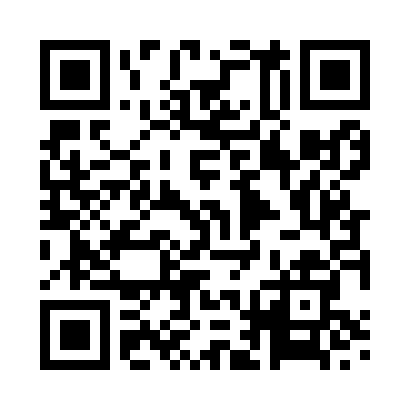 Prayer times for Skelmanthorpe, West Yorkshire, UKSat 1 Jun 2024 - Sun 30 Jun 2024High Latitude Method: Angle Based RulePrayer Calculation Method: Islamic Society of North AmericaAsar Calculation Method: HanafiPrayer times provided by https://www.salahtimes.comDateDayFajrSunriseDhuhrAsrMaghribIsha1Sat2:544:431:056:429:2611:152Sun2:544:431:056:439:2711:163Mon2:534:421:056:439:2811:174Tue2:534:411:056:449:3011:175Wed2:534:401:056:459:3111:186Thu2:534:401:056:459:3211:197Fri2:524:391:066:469:3211:198Sat2:524:391:066:469:3311:209Sun2:524:381:066:479:3411:2010Mon2:524:381:066:479:3511:2111Tue2:524:371:066:489:3611:2112Wed2:524:371:076:489:3611:2213Thu2:524:371:076:499:3711:2214Fri2:524:371:076:499:3811:2215Sat2:524:361:076:499:3811:2316Sun2:524:361:076:509:3911:2317Mon2:524:361:086:509:3911:2318Tue2:524:361:086:509:3911:2419Wed2:524:371:086:519:4011:2420Thu2:524:371:086:519:4011:2421Fri2:534:371:096:519:4011:2422Sat2:534:371:096:519:4011:2523Sun2:534:371:096:519:4011:2524Mon2:534:381:096:529:4011:2525Tue2:544:381:096:529:4011:2526Wed2:544:391:106:529:4011:2527Thu2:554:391:106:529:4011:2528Fri2:554:401:106:529:4011:2529Sat2:554:411:106:529:4011:2530Sun2:564:411:106:529:3911:25